MEETING MINUTESJoint Larimer and WeldWorkforce Development BoardFebruary 12, 20208:00 – 10:00 amEmbassy Suites, 4705 Clydesdale Parkway, Loveland, CO Canyon C Conference RoomWelcome and Introductions (Sylvia Robinson and Joyce Saffel)BreakfastTable introductions WDB Members Present (14):Members Absent (9):How to use MentimeterGroundingIndividual Mentimeter: In one word, what is one important skill people need to be successful in the workforce today?Individual Mentimeter:  In one word, what is one important skill people will need to successful in the workforce in 2030?Sylvia Robinson, Weld WDB Chair and Joyce Saffel, Larimer WDB Chair, welcomed everyone to the second regional Larimer and Weld WDB meeting.  Attendees identified important skills needed to be successful today and in ten years.  Communication was the most cited skill needed today and adaptability was the most cited skill for 2030. 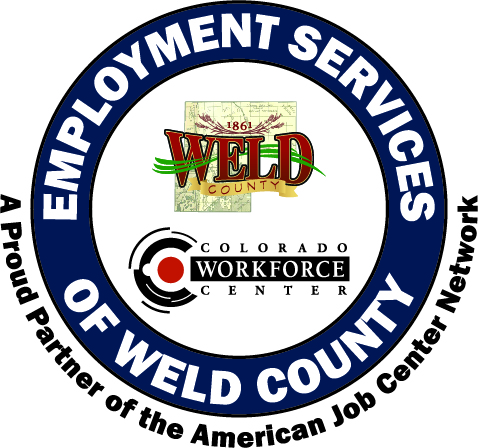 Goals for Today (Sylvia Robinson and Joyce Saffel)Review current regional projectsBrainstorm potential areas of collaborationIdentify regional WDB prioritiesBegin implementation planning, including defining successReview Current Regional Projects (Jacob Castillo and Tami Grant)The region of Larimer and Weld is forecasted to be a metro area of about 1 million people by 2036.  We are one region.  We share talent, business, and industry.  Since the first regional meeting regional partnerships and programs have expanded including the Work-based Learning Alliance, the Talent 2.0 regional workforce strategy, and sector partnerships.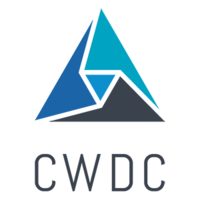 Brainstorm potential areas of collaboration (Jacob Castillo and Tami Grant)Table Discussion:  At your table please identify three potential areas of regional collaboration that best address WIOA WDB priorities Please select one person to share identified priorities (Heather adds to presentation in real time)WDB members discussed potential areas of collaboration.  Please refer to the participant survey results for all feedback.Break 	Identify Regional WDB Priorities (Jacob Castillo and Tami Grant)Review/discuss priorities identified Table Discussion:  Please consider all potential collaboration options. Individual Mentimeter: Please prioritize potential collaboration options Potential prioritized potential areas of collaboration identified are:Regional Workforce SymposiumFuture of Work joint meeting Talent 2.0 alignment Joint WDB meetingsRegional programmingHigher education alignmentWork-based Learning AllianceWorkforce Center accessibilitySkillful workshops collaborationImplementation (Jacob Castillo and Tami Grant)	Individual Mentimeter: What resources are needed to achieve successIndividual Mentimeter: Would the Strategic Doing framework be useful in achieving these goals?Individual Mentimeter: How will we know if we are successful?WDB and meeting participants identified resources and success metrics. Please refer to the participant survey results for all feedback.  Next Step (Jacob Castillo and Tami Grant)Did we accomplish our goals for today?Recap of discussionJacob and Tami will work with WDB leadership on next steps. Adjourn (Sylvia Robinson and Joyce Saffel)The meeting adjourned at 10:03 am.Teri BrogdonCarol CochranAnn HutchisonEric LeaHeather LelchookRichard MartinezTracy Mead Steve MoosMike O’Connell (proxy)Nancy PattonSylvia RobinsonJoyce SaffelBeth SowderMargie WagnerJulie CilaBill DowlingStacy Evans Debbie GlascoSteve Johnson Miki Roth Jean Runyon )Jackie SindelarDeb Spotts